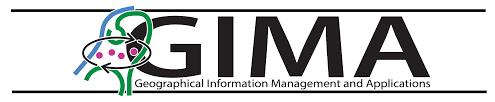 Shoreface morphology changes on Ameland due to natural gas extractionSwaving Dijkstra	m.c.swavingdijkstra@students.uu.nl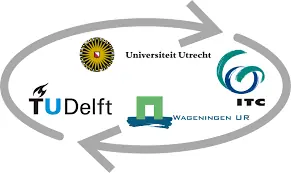 IntroductionThe Netherlands still is heavily reliant on the extraction of natural gas from fields onshore and offshore. Extensive onshore gas extraction has led to repeated earthquakes in the Dutch province of Groningen, leading to a policy shifting away from the extraction of natural gasses from the Dutch mainland (Vlek, 2019). However, alternative green energy sources are still too limited to compensate for the reduction of gas extraction from the fields in Groningen. Alternatively, the gas could be imported from other countries such as Russia. Besides this being it would make the Netherlands heavily reliant on Russia’s gas reserves, which can lead to complicated political issues (Henderson & Mitrova, 2015). The other alternative to compensate for the deficit of energy resources is the extraction of gas from The Netherlands has many different offshore platforms in use, the extraction of gas from offshore fields is not without consequences. Extraction from offshore gas fields usually results in local subsidence of the seabed (Vonhögen-Peeters, van Heteren, Wiersma, de Kleine & Marges, 2013; Wachler, Steiffert, Rasquin & Kösters, 2020). Even though this local subsidence may seem harmless there can be negative side-effects. une volume changes are directly correlated with the beach slope. If the beach slope becomes steeper the dune volume is expected to reduce (De Vries, 2012). Since gas extraction is expected to cause subsidence of the seabed, the beach slope angle becomes larger if this subsidence is relatively close to the mainland. Thus, gas field extractions that are close to the shore are expected to have the greatest influence on the dune volumeon the shore. in dune volume  coastal safety.In the early 1990s the Dutch government launched a new coastal defence method called ‘Dynamic Coastal Management’. This meant that the primary coastal line of 1990 would be preserved, meaning that erosive trends would be stopped at all costs (Verhagen, 1990). Stopping these erosive trends was to be done with ‘dynamic’ solutions. This meant that no longer rigid structures should be used to preserve the primary coastline, solutions should come from ‘soft’ defence barriers. Even though dynamic coastal management is considered a success, it has led to an increase in sand suppletion all along the Dutch coastal zone (De Ruig & Hillen, 1997). Besides the increase in sand suppletion, the importance of soft defence structures such as dunes and beaches became increasingly important (Poortinga, Keijsers, Visser, Riksen & Baas, 2015). Thus, a decrease in dune has a large effect on the protection of the Dutch coastal zone.  volume changes over time are influenced by , making . show temporal variability in volume under normal conditions (Poortinga, Keijsers, Visser, Riksen & Baas, 2015). Large erosive events can be linked during high seawater storms, showing slow accretion of sand between these storms. This variability masks the influence of natural gas extraction. Moreover, as previously mentioned sand suppletion has become a common method to ensure coastal safety. The time or the exact volumes of this sand suppletion are sometimes difficult to determine. Lastly, the bathymetry along the Dutch coast is a complex system that is constantly evolving, changes in this system sometimes lead to the disappearance of sediment, that cannot always be linked to certain events (Mai & Bartholomä, 2000). : (1) Terschelling, (2) Ameland and (3) Schiermonnikoog. The focus will be on the north side of the islands as that side contains most of the dunes and beaches due to the wave dominated influence of the North Sea. The three islands are successivein the Dutch barrier islands called the ‘Waddeneilanden’ and share similar shoreface morphology. However, in front of the coast of Ameland there are several gas platforms that have been active since the pumping from a natural gas reservoir pproximately 2 kilometres offshore (Figure. 1). Terschelling and Schiermonnikoog will be used as control samples as there is no gas extraction active surrounding these barrier islands. 
Figure 1: Gas extraction activity displayed 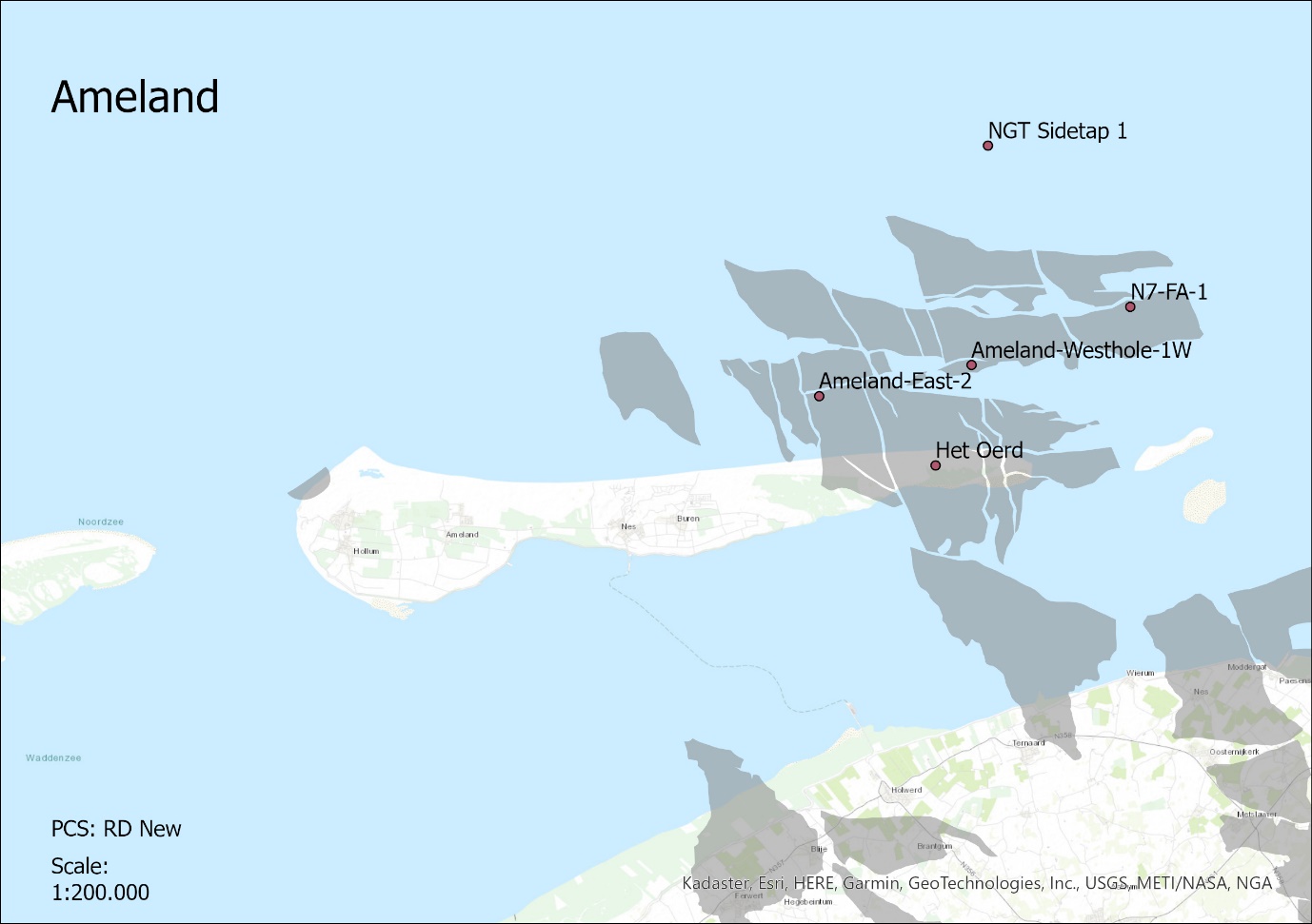 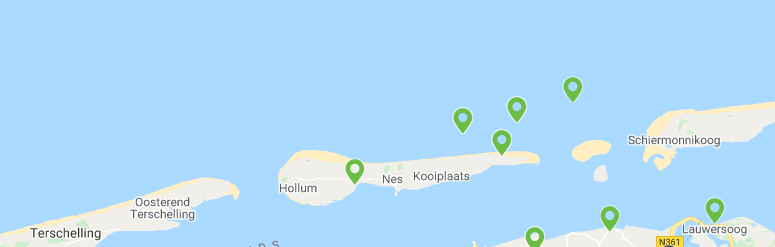 Research questionsThe research of natural gas extraction on the shoreface . Four research questions are drawn up to  (sea)bed or surface subsidence studied in other research projects?to detect seabed subsidence?What signs of seabed subsidence  present at the shoreface of the Wadden How ?As briefly stated earlier the shoreface morphology of the Wadden Isles is dynamic and complex, making it impossible to attribute all the shoreface changes to certain causes.ue to the complexity of the task the research area is limited to these three islands. he effects of the natural gas extraction on the entire Wadden Isles system. Therefore, changes that are found in this research might not be true for all the places where there is natural gas extraction close to the shore.  Wadden isles are barrier islands and are part of a sequence of barrier islands from  all the way to the coast of Germany and Denmark in the EastThe Wadden sea which is behind these islands forms one of the major intertidal areas on earth. During low tide large parts of the Wadden Sea fall dry. Besides that, the intertidal area of the Wadden Sea is one of the largest nature reserves in Western Europe. Most of the developments in the system are controlled by tidal forces, creating ebb deltas, gullies, sand banks and other morphological features.      
Figure 2: Map of the Wadden Sea 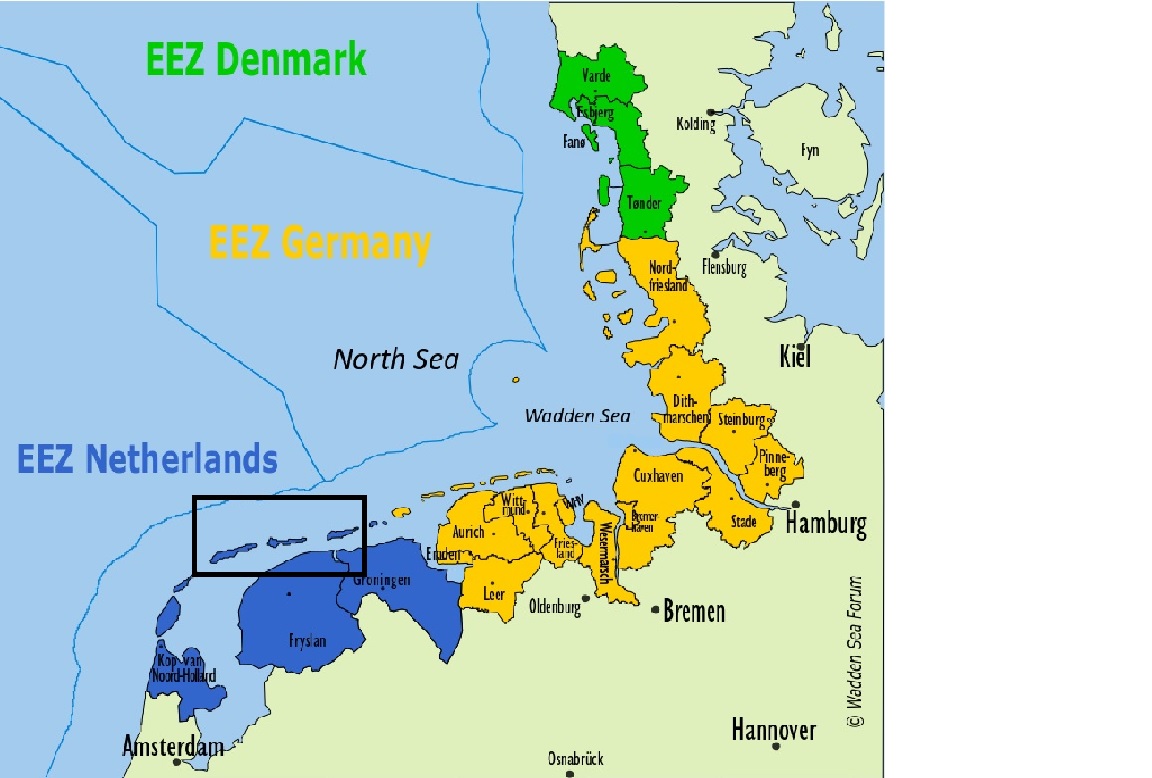 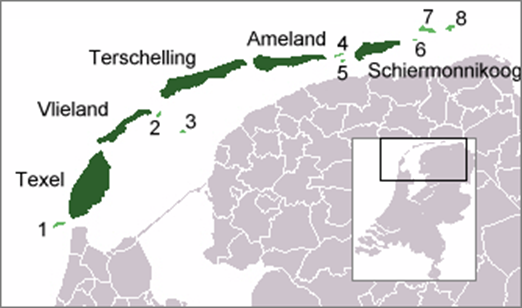 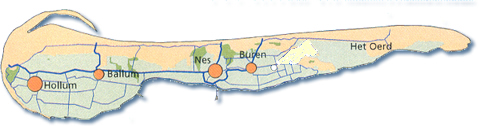 It is estimated that the barrier islands developed 6000 years ago after the most recent ice age (Oost, 1995). Due to the subsequent sea level rise the islands retreated to shore over several kilometres. It is estimated that the current barrier islands are approximately 2000 years old. The islands form protection of the seaside for the Wadden Sea, making the Wadden Sea hardly influenced by waves. Due to dominant wind from the west and an eastward residual tidal current the barrier islands tend to shift in the eastern direction. Despite the closure of the Zuider Sea and later the Lauwers Sea the Wadden Sea largely contained the same character. 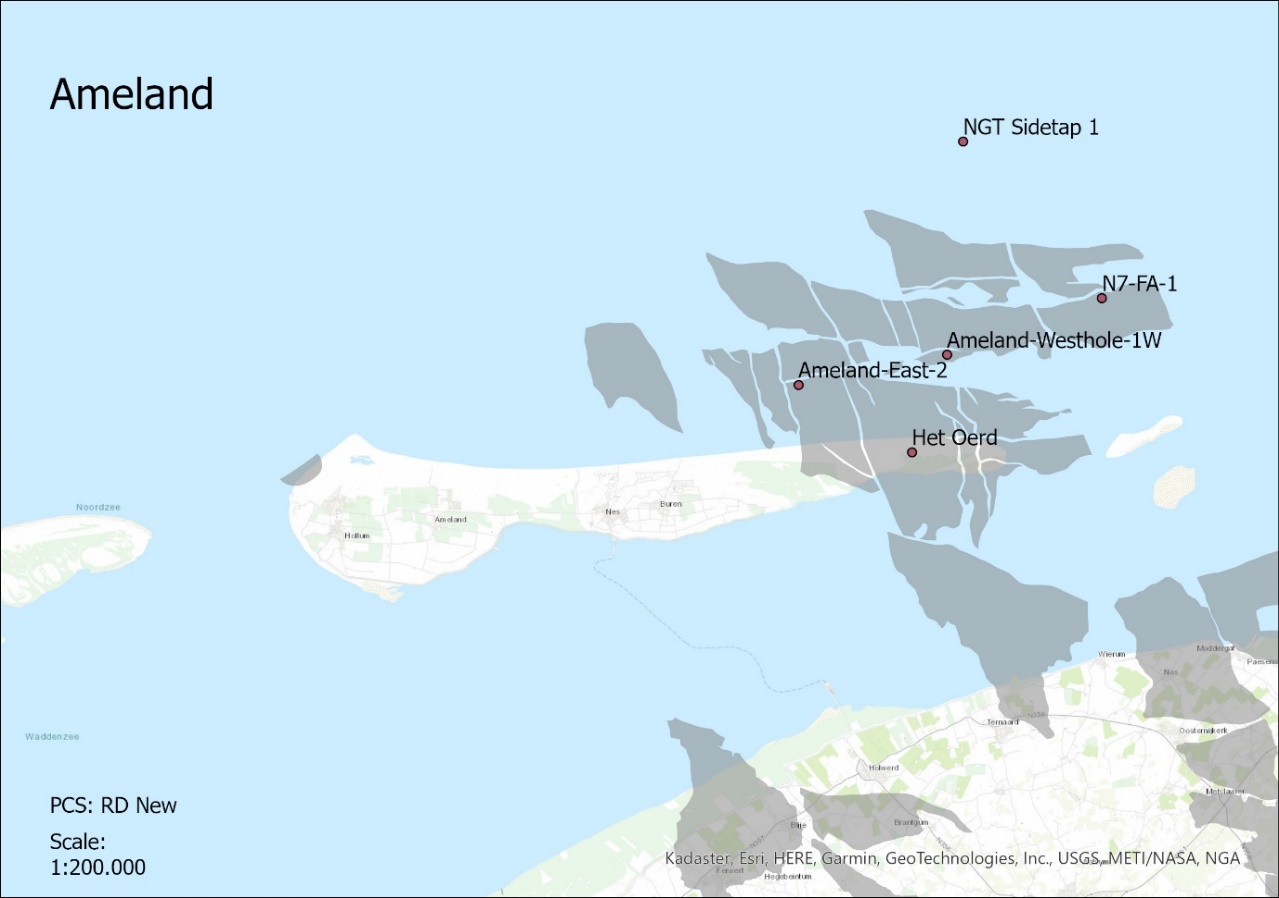 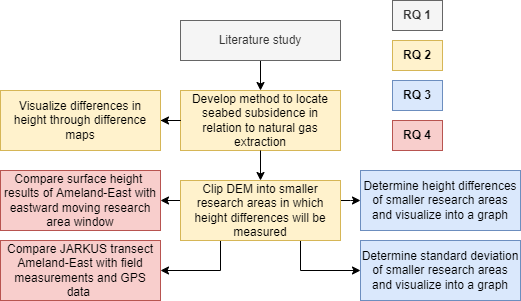 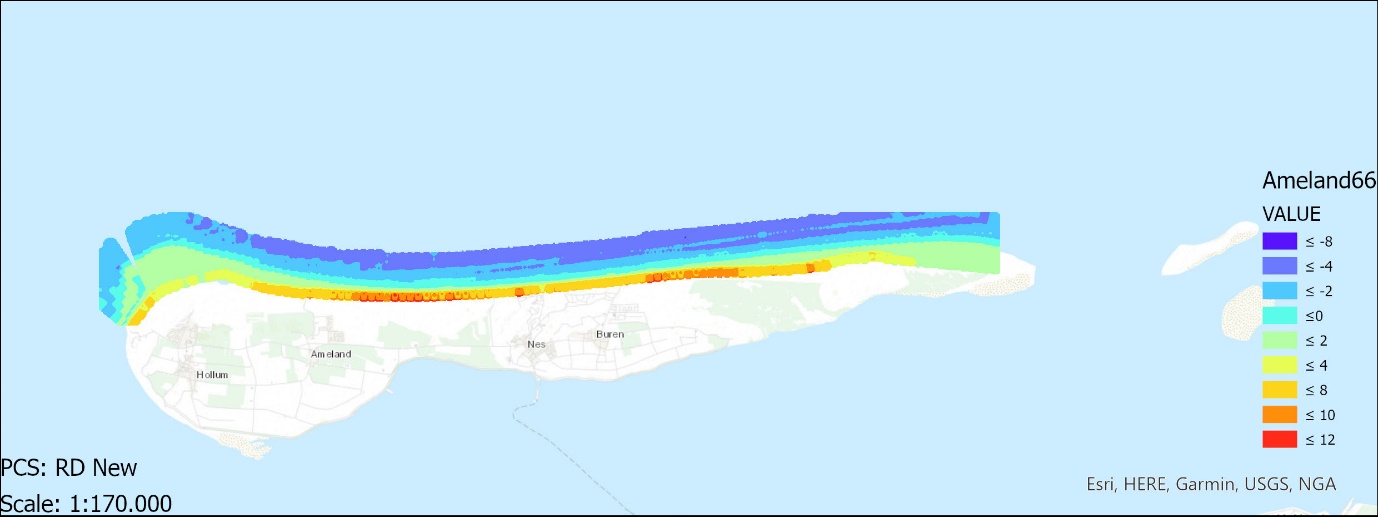 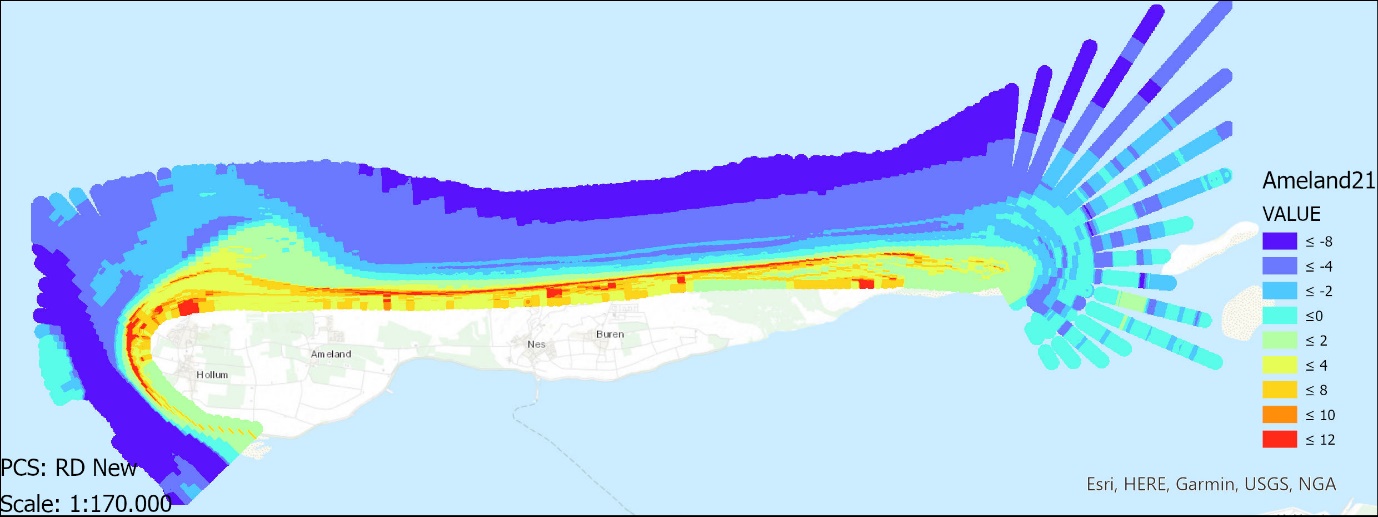 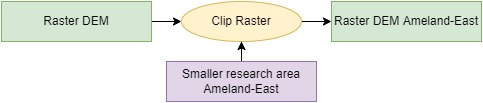 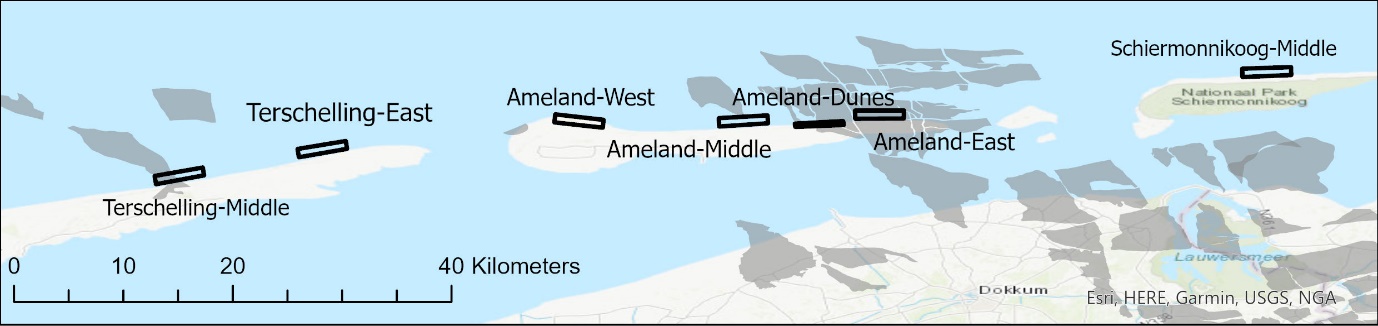 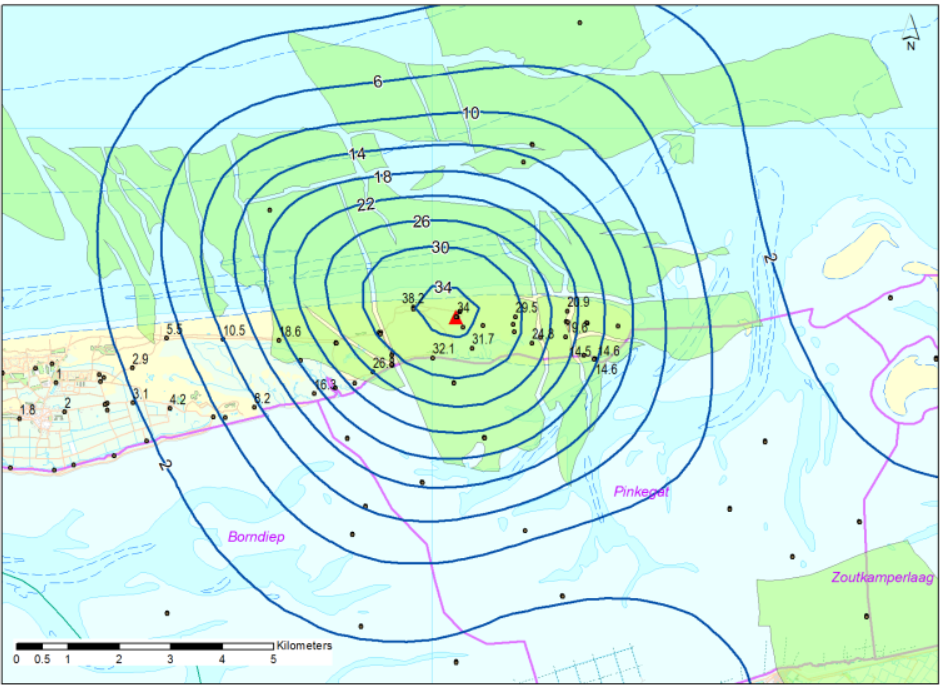 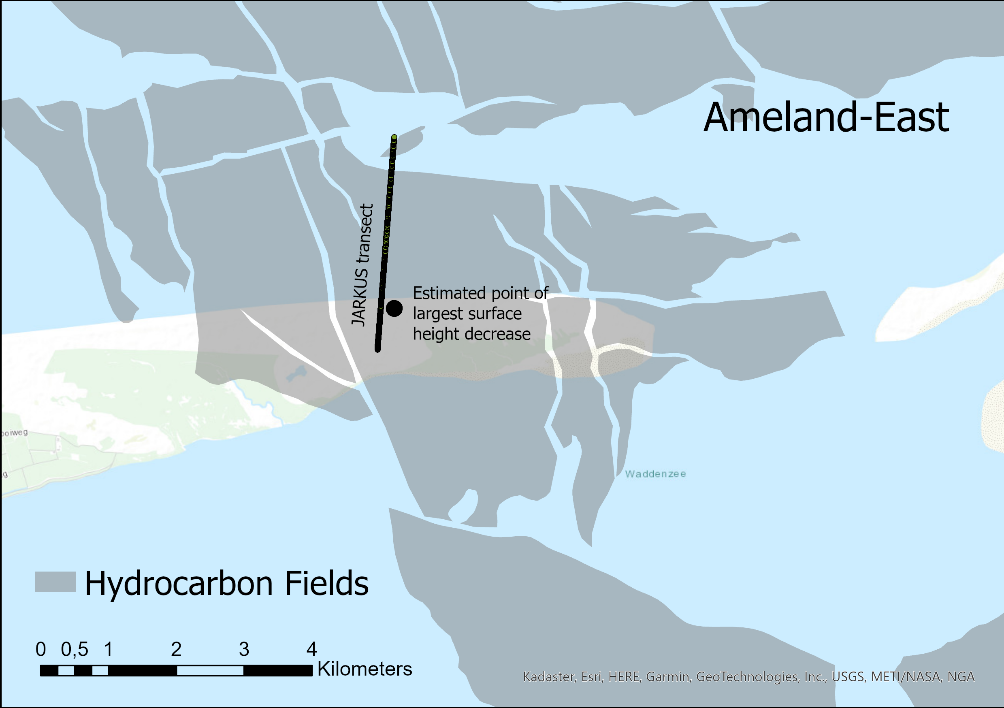 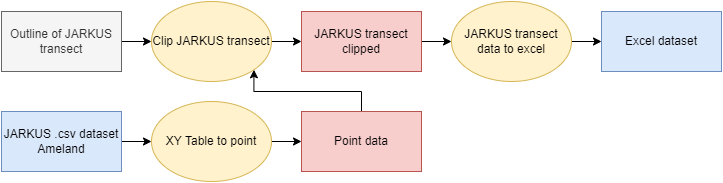 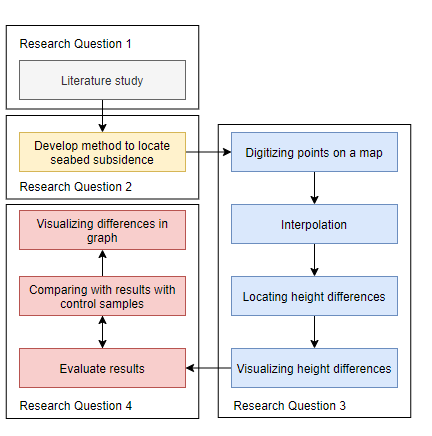 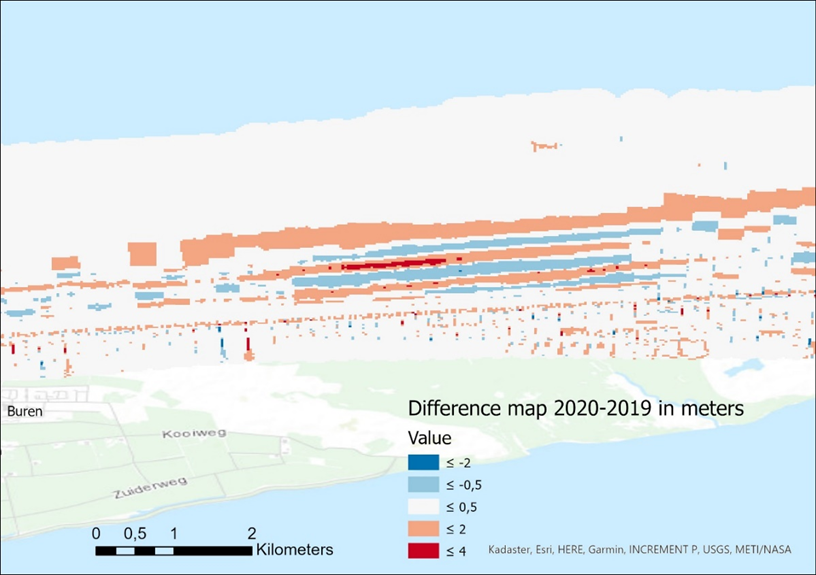 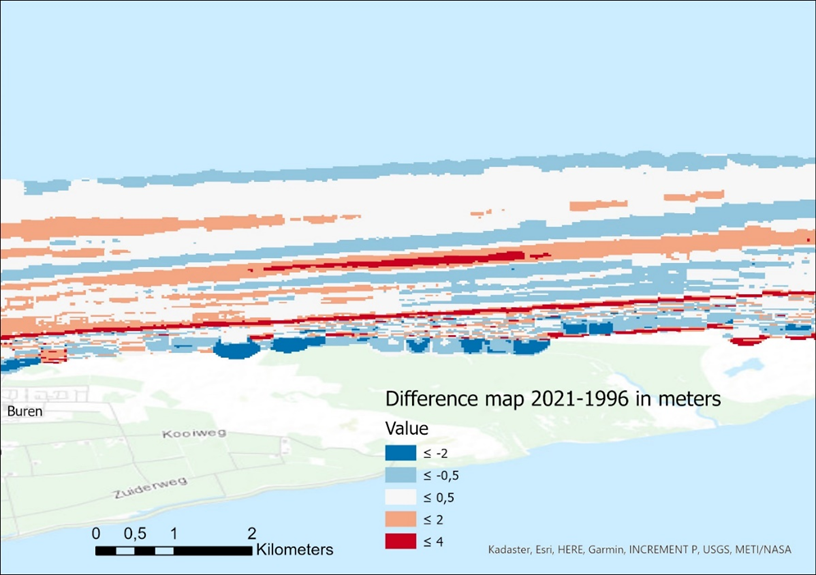 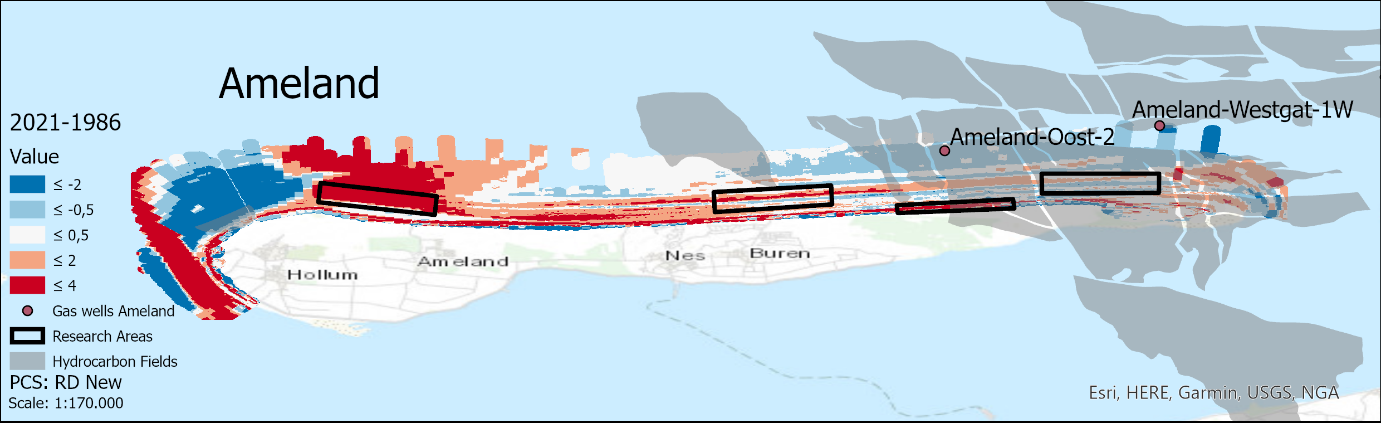 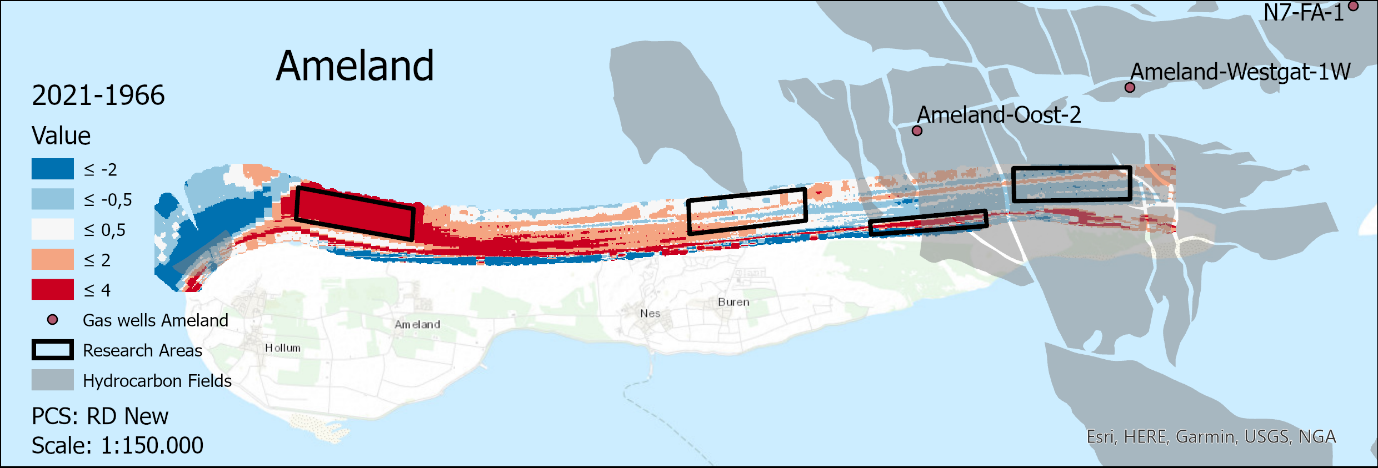 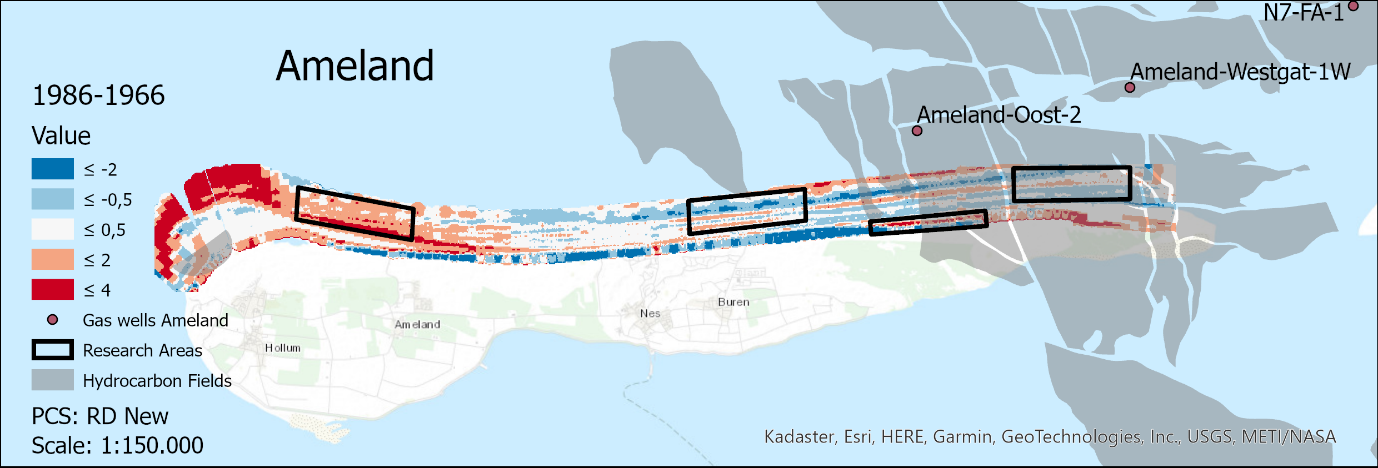 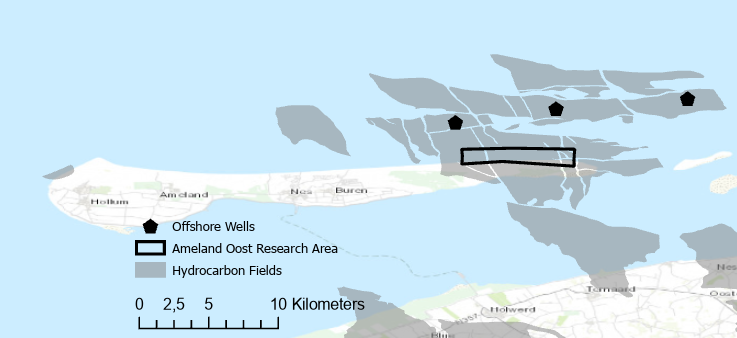 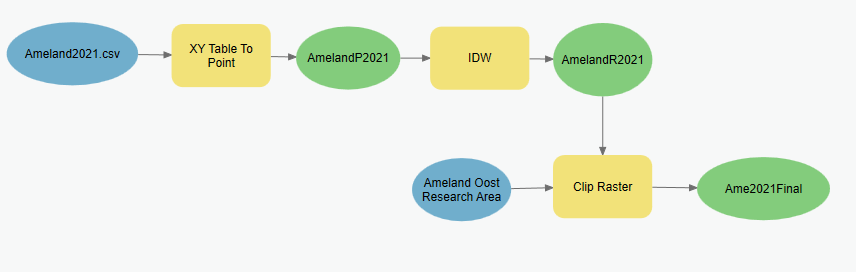 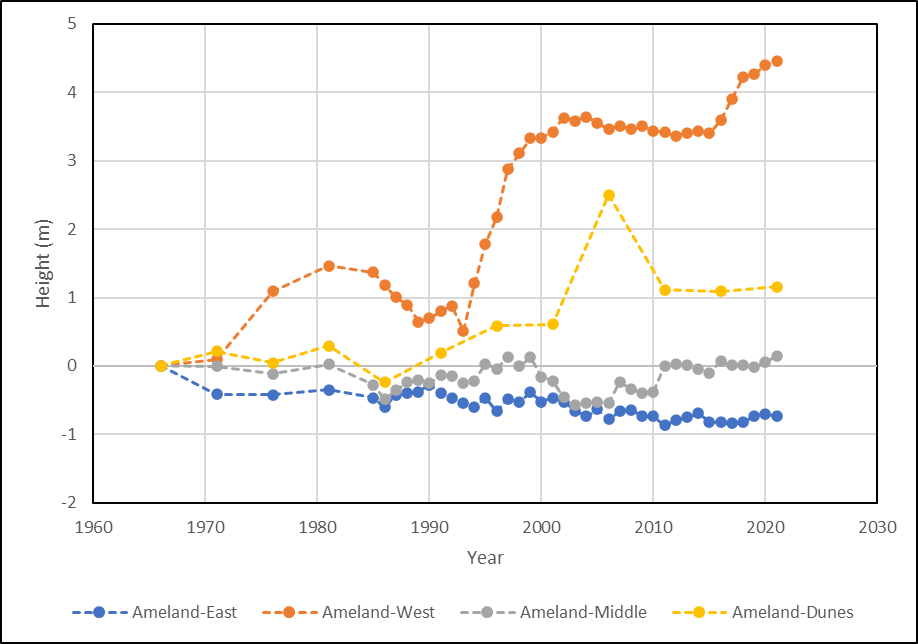 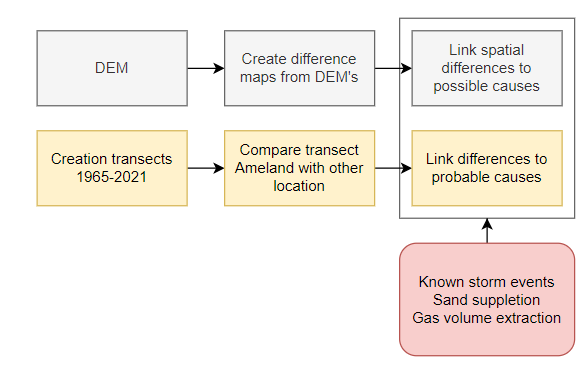 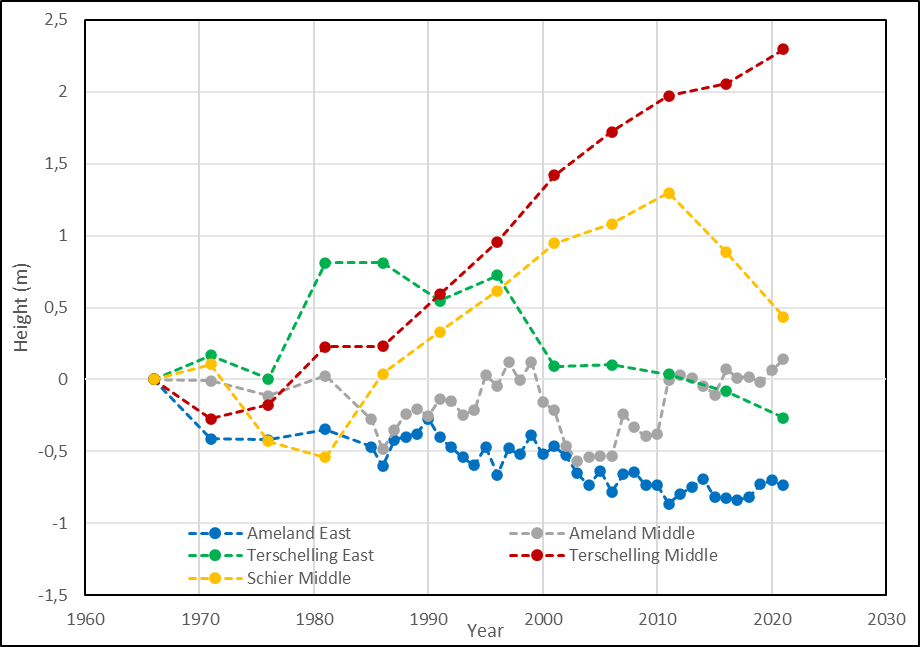 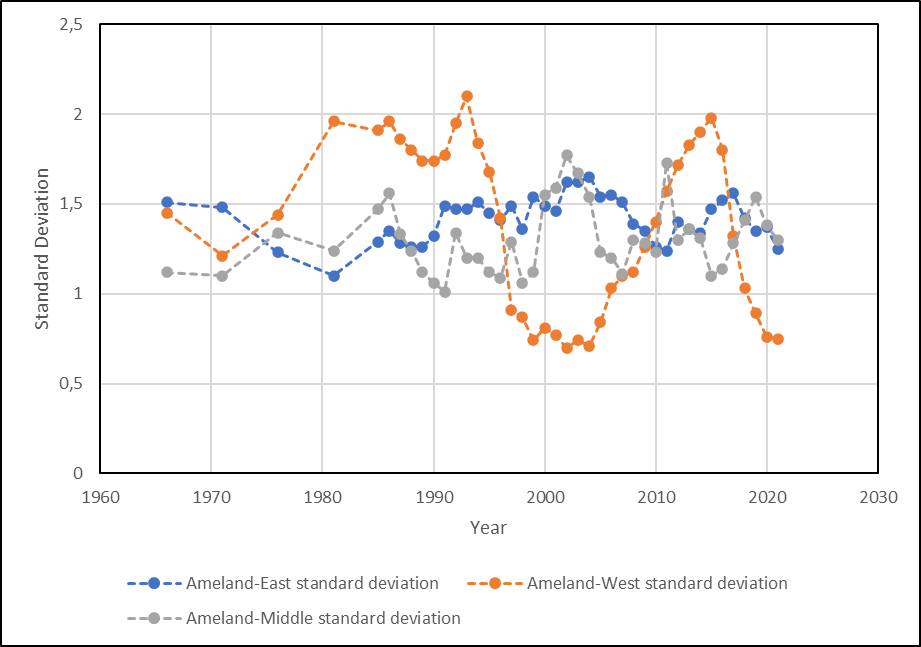 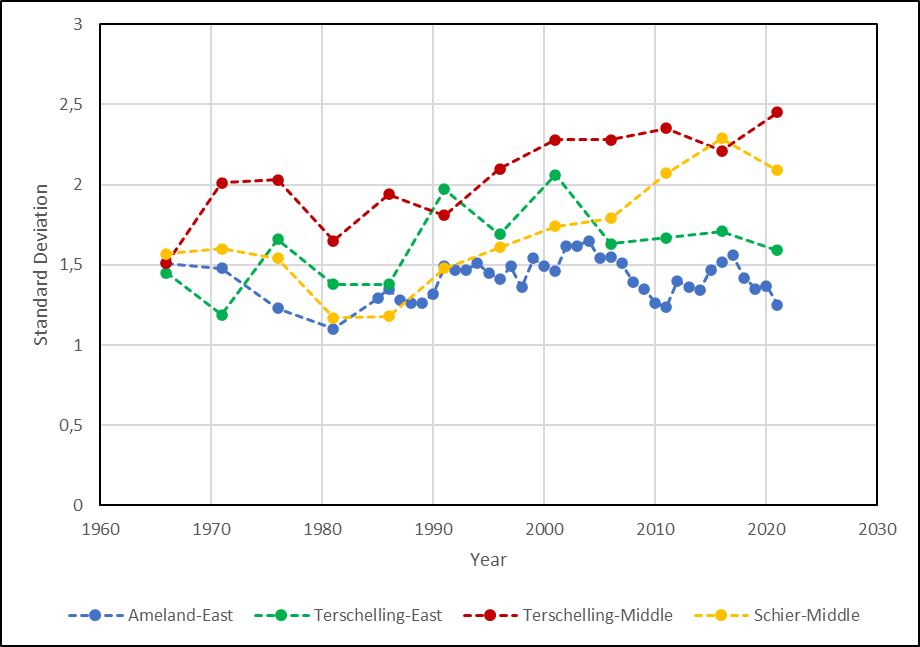 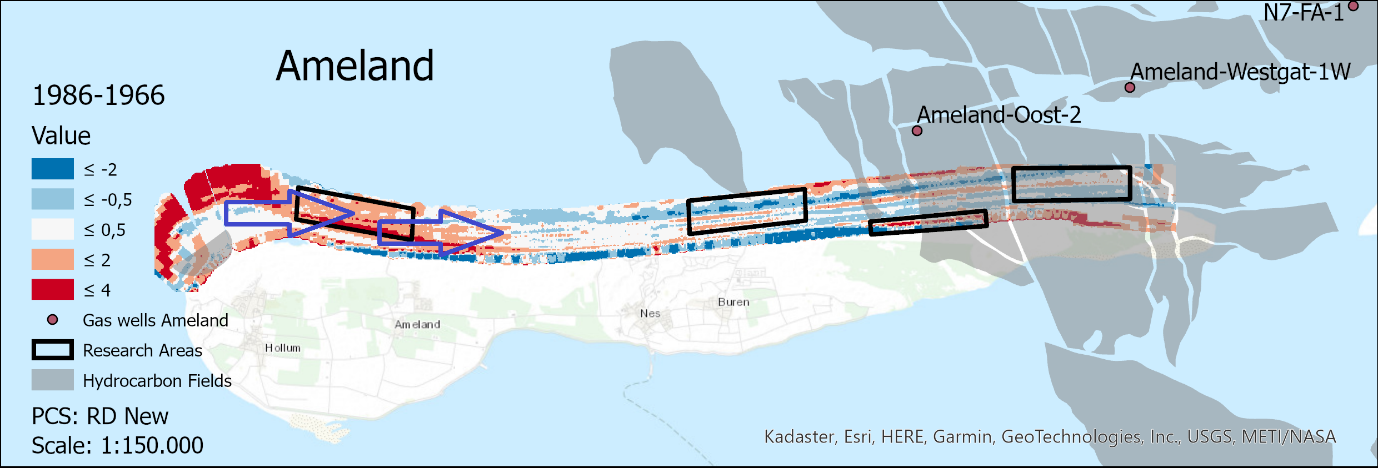 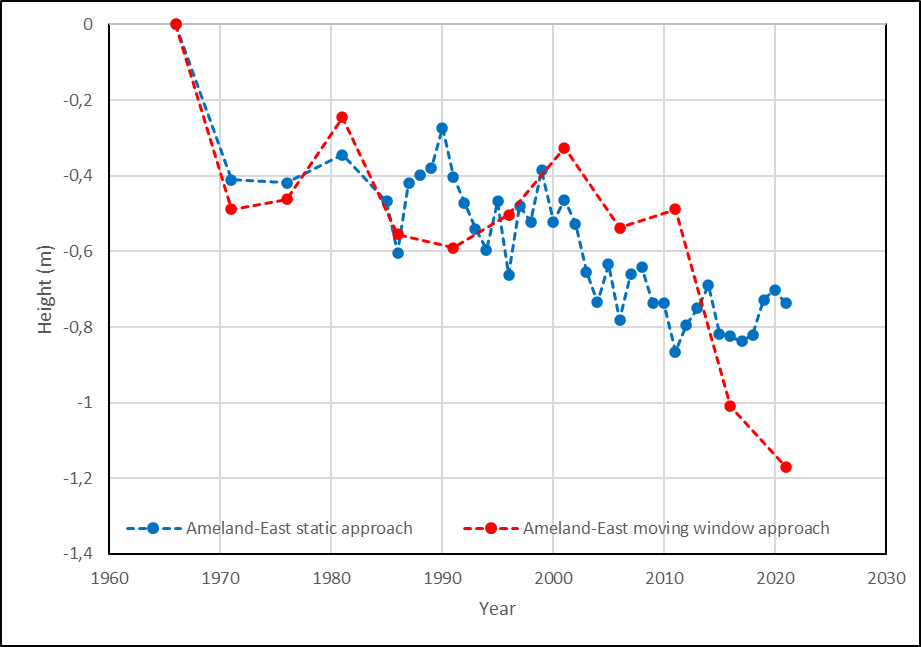 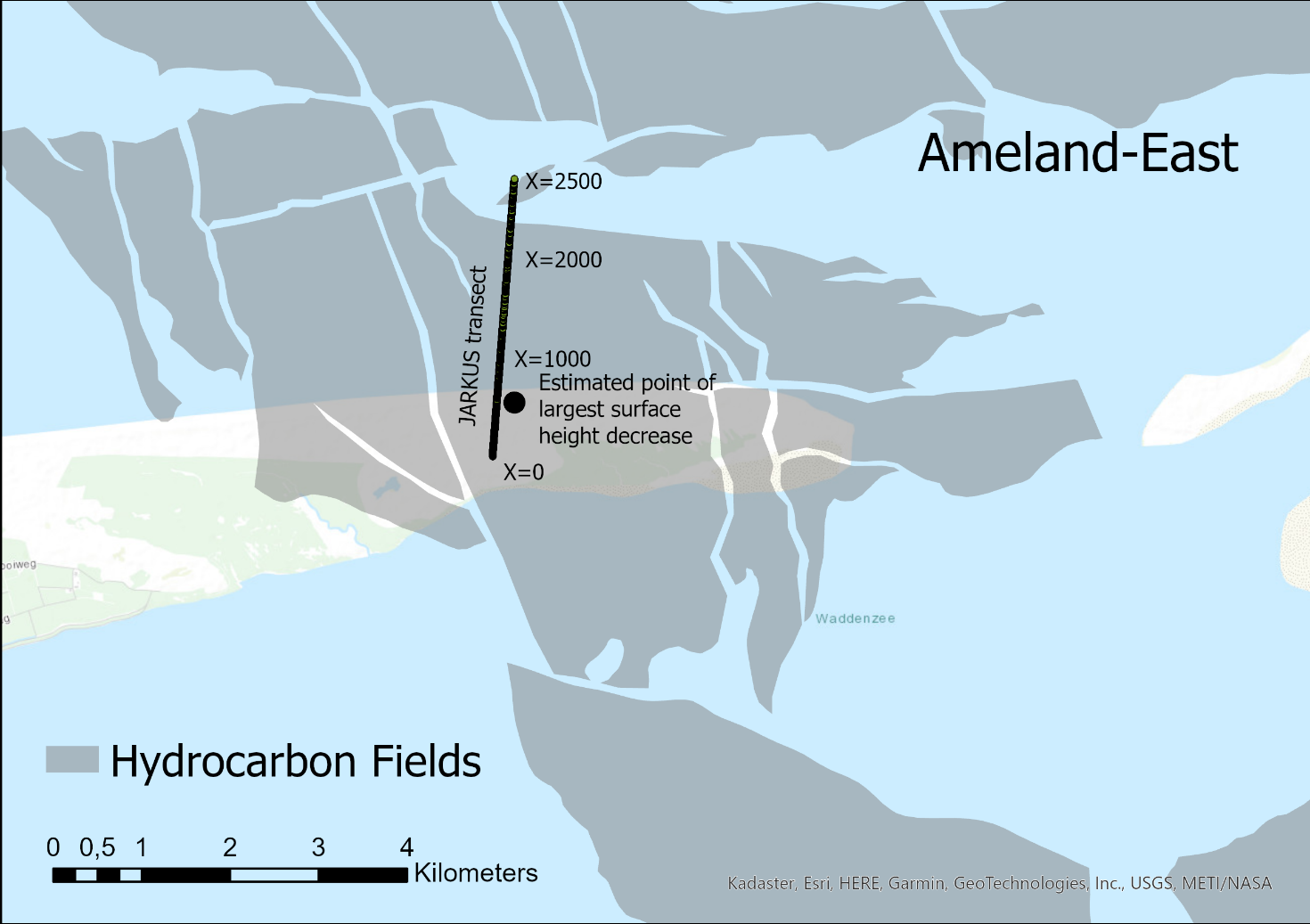 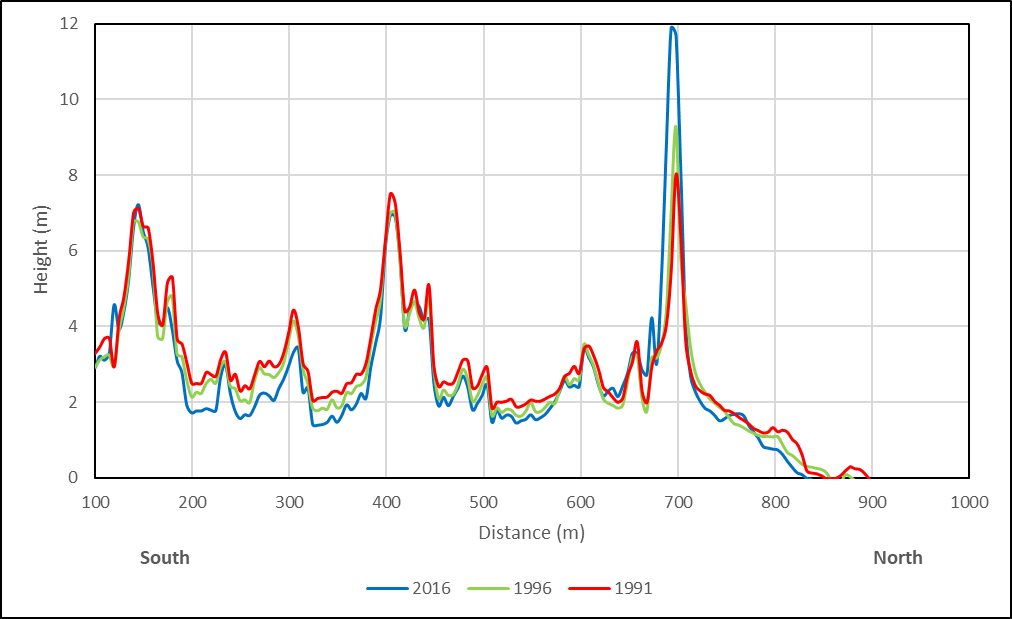 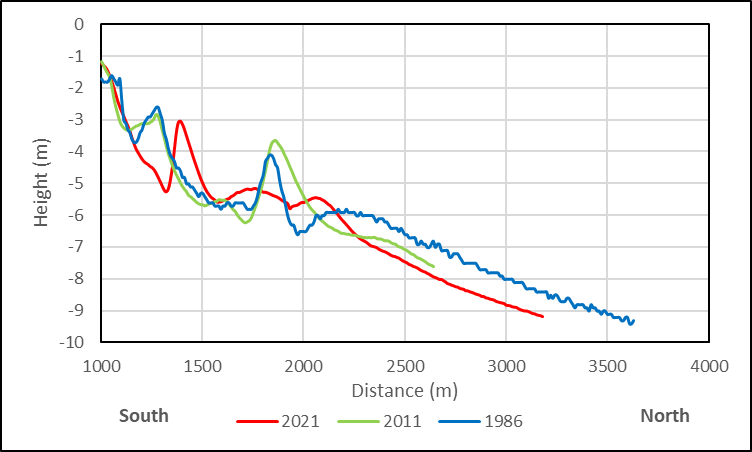 ReferencesBitenc, M. (2010). Evaluation of a laser Land-based Mobile Mapping System for measuring sandy coast morphology. Borges, F., Landrø, M., & Duffaut, K. (2020). Time-lapse seismic analysis of overburden water injection at the Ekofisk field, southern North Sea. Geophysics, 85(1), B9-B21.Candela, T., Koster, K., Stafleu, J., Visser, W., & Fokker, P. (2020). Towards regionally forecasting shallow subsidence in the Netherlands. Proceedings of the International Association of Hydrological Sciences, 382, 427-431.Do, A. T., Vries, S. D., & Stive, M. J. (2019). The estimation and evaluation of shoreline locations, shoreline-change rates, and coastal volume changes derived from Landsat images. Journal of Coastal Research, 35(1), 56-71.Eiken, O., & Stenvold, T. (2021). Accurate Measurements of Seabed Subsidence above North Sea fields. In EAGE GeoTech 2021 Third EAGE Workshop on Practical Reservoir Monitoring (Vol. 2021, No. 1, pp. 1-3). European Association of Geoscientists & Engineers. Elias, E., & Bruens, A. (2012). Morfologische Analyse Boschplaat (Terschelling). Quickscan, Deltares.Fokker, P. A., Van Leijen, F. J., Orlic, B., Van Der Marel, H., & Hanssen, R. F. (2018). Subsidence in the Dutch North Sea. Netherlands Journal of Geosciences, 97(3), 129-181.Giardino, A., Diamantidou, E., Pearson, S., Santinelli, G., & Den Heijer, K. (2019). A regional application of bayesian modeling for coastal erosion and sand nourishment management. Water, 11(1), 61.van Heerwaarden, E. J. M. (2021). Shoreface response of the Holland coast to sea-level rise (Master's thesis). Henderson, J., & Mitrova, T. (2015). The political and commercial dynamics of Russia’s gas export strategy.Hodúl, M., Bird, S., Knudby, A., & Chénier, R. (2018). Satellite derived photogrammetric bathymetry. ISPRS Journal of Photogrammetry and Remote Sensing, 142, 268-277.Jacob, B., Stanev, E. V., & Zhang, Y. J. (2016). Local and remote response of the North Sea dynamics to morphodynamic changes in the Wadden Sea. Ocean Dynamics, 66(5), 671-690. Karle, M., Bungenstock, F., & Wehrmann, A. (2021). Holocene coastal landscape development in response to rising sea level in the Central North Sea coastal region. Netherlands Journal of Geosciences, 100.Keszthelyi, D., Dysthe, D. K., & Jamtveit, B. (2016). Compaction of North-sea chalk by pore-failure and pressure solution in a producing reservoir. Frontiers in Physics, 4, 4. Lambeck, K., & Chappell, J. (2001). Sea level change through the last glacial cycle. Science, 292(5517), 679-686.Levenberg, E., & Orozova-Bekkevold, I. (2020). An offshore reservoir monitoring system based on fibre-optic distributed sensing of seabed strains. First Break, 38(3), 35-41.Long, A. J., Waller, M. P., & Stupples, P. (2006). Driving mechanisms of coastal change: Peat compaction and the destruction of late Holocene coastal wetlands. Marine Geology, 225(1-4), 63-84.Mai, S., & Bartholomä, A. (2000). The missing mud flats of the Wadden Sea: a reconstruction of sediments and accommodation space lost in the wake of land reclamation. In Proceedings in Marine Science (Vol. 2, pp. 257-272). Elsevier. Oost, A. P. (1995). Dynamics and sedimentary developments of the Dutch Wadden Sea with a special emphasis on the Frisian Inlet: a study of the barrier islands, ebb-tidal deltas, inlets and drainage basins. Faculteit Aardwetenschappen.Poortinga, A., Keijsers, J. G. S., Visser, S. M., Riksen, M. J. P. M., & Baas, A. C. W. (2015). Temporal and spatial variability in event scale aeolian transport on Ameland, The Netherlands. GeoResJ, 5, 23-35.Van Rijn, L. C. (1997). Sediment transport and budget of the central coastal zone of Holland. Coastal Engineering, 32(1), 61-90.De Ruig, J.H.M.; Hillen, R. (1997). Developments in Dutch coastline management: Conclusions from the second governmental coastal report. J. Coast. Cons. 3, 203–210Southgate, H. N. (2011). Data-based yearly forecasting of beach volumes along the Dutch North Sea coast. Coastal Engineering, 58(8), 749-760.van der Spek, A. J. (2018). The development of the tidal basins in the Dutch Wadden Sea until 2100: the impact of accelerated sea-level rise and subsidence on their sediment budget–a synthesis. Netherlands Journal of Geosciences, 97(3), 71-78.van Thienen-Visser, K., Pruiksma, J. P., & Breunese, J. N. (2015). Compaction and subsidence of the Groningen gas field in the Netherlands. Proceedings of the International Association of Hydrological Sciences, 372, 367-373.Verhagen, H.J. (1990). Definitie van waitering en de kustlijn; “De basiskustlijn”; Nota WBA-N-89125(7), Ministerie van Verkeer en Waterstaat/DWW, [Delft], pp. 1-12. Vermaas, T. (2012). Analyse bruikbaarheid gecombineerde hoogtedata Hollandse kust: pilotstudie naar het combineren van hoogtedata uit verschillende bronnen (No. 2378). Alterra, Wageningen-UR.Vermeersen, B. L., Slangen, A. B., Gerkema, T., Baart, F., Cohen, K. M., Dangendorf, S. & Van Der Wegen, M. (2018). Sea-level change in the Dutch North Sea. Netherlands Journal of Geosciences, 97(3), 79-127.Vlek, C. (2019). Rise and reduction of induced earthquakes in the Groningen gas field, 1991–2018: statistical trends, social impacts, and policy change. Environmental earth sciences, 78(3), 59. Vonhögen-Peeters, L. M., van Heteren, S., Wiersma, A. P., de Kleine, M. P., & Marges, V. C. (2013). Quantifying sediment dynamics within the Dutch Wadden Sea using bathymetric monitoring series. Journal of Coastal Research, (65 (10065)), 1611-1616.de Vrees, L. (2021). Adaptive marine spatial planning in the Netherlands sector of the North Sea. Marine Policy, 132, 103418. De Vries, S., Southgate, H. N., Kanning, W., & Ranasinghe, R. W. M. R. J. B. (2012). Dune behaviour and aeolian transport on decadal timescales. Coastal engineering, 67, 41-53. Wachler, B., Seiffert, R., Rasquin, C., & Kösters, F. (2020). Tidal response to sea level rise and bathymetric changes in the German Wadden Sea. Ocean Dynamics, 70, 1033-1052.Wang, C., Li, Q., Liu, Y., Wu, G., Liu, P., & Ding, X. (2015). A comparison of waveform processing algorithms for single-wavelength LiDAR bathymetry. ISPRS Journal of Photogrammetry and Remote Sensing, 101, 22-35.Xu, C., Chen, J., Zhu, H., Zhang, P., Ren, Z., Zhu, H., & Lin, Y. (2018). Design and laboratory testing of a MEMS accelerometer array for subsidence monitoring. Review of Scientific Instruments, 89(8), 08510.Zaradkiewicz, P., Eriksson, E., Christian, P., Klemm, H., & Hickman, P. (2018). Time-Lapse Bathymetry Processing for Seabed Subsidence Monitoring. In 80th EAGE Conference and Exhibition 2018 (Vol. 2018, No. 1, pp. 1-5). European Association of Geoscientists & Engineers.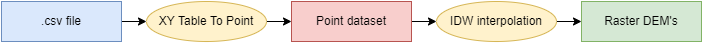 